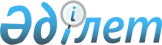 О предоставлении социальной поддержки специалистам в области здравоохранения, образования, социального обеспечения, культуры, спорта и агропромышленного комплекса, государственным служащим аппаратов акимов сел, поселков, сельских округов, прибывшим для работы и проживания в сельские населенные пункты Уилского района на 2023 годРешение Уилского районного маслихата Актюбинской области от 26 декабря 2022 года № 194
      В соответствии со статьей 6 Закона Республики Казахстан "О местном государственном управлении и самоуправлении в Республике Казахстан", пунктом 8 статьи 18 Закона Республики Казахстан "О государственном регулировании развития агропромышленного комплекса и сельских территорий", Приказа Министра национальной экономики Республики Казахстан от 29 июня 2023 года №126 "Об определении размеров предоставления мер социальной поддержки специалистам в области здравоохранения, образования, социального обеспечения, культуры, спорта и агропромышленного комплекса, государственным служащим аппаратов акимов сел, поселков, сельских округов, прибывшим для работы и проживания в сельские населенные пункты" (зарегистрировано в Реестре государственной регистрации нормативных правовых актов Республики Казахстан под № 183404) и Приказа Министра национальной экономики Республики Казахстан от 6 ноября 2014 года № 72 "Об утверждении Правил предоставления мер социальной поддержки специалистам в области здравоохранения, образования, социального обеспечения, культуры, спорта и агропромышленного комплекса, государственным служащим аппаратов акимов сел, поселков, сельских округов, прибывшим для работы и проживания в сельские населенные пункты" (зарегистрировано в Реестре государственной регистрации нормативных правовых актов Республики Казахстан под № 85702), Уилский районный маслихат РЕШИЛ:
      Сноска. Преамбула – в редакции решения Уилского районного маслихата Актюбинской области от 31.08.2023 № 71 (вводится в действие по истечении десяти календарных дней после дня его первого официального опубликования).


      1. Предоставить специалистам в области здравоохранения, образования, социального обеспечения, культуры, спорта и агропромышленного комплекса, государственным служащим аппаратов акимовсел, поселков, сельских округов, прибывшим для работы и проживания в сельские населенные пункты Уилского района следующую социальную поддержку на 2023 год:
      1) подъемное пособие в сумме, равной стократному месячному расчетному показателю;
      2) социальная поддержка для приобретения или строительства жилья – бюджетный кредит в сумме, не превышающей одну тысячу пятисоткратного размера месячного расчетного показателя.
      2. Контроль за исполнением настоящего решения возложить на постоянную комиссию Уилского районного маслихата по вопросам социально-экономического развития, бюджета, социальной защиты населения и аграрной сферы.
      3. Настоящее решение вводится в действие по истечении десяти календарных дней после дня его первого официального опубликования.
					© 2012. РГП на ПХВ «Институт законодательства и правовой информации Республики Казахстан» Министерства юстиции Республики Казахстан
				
      Секретарь Уилского районного маслихата 

С. Займолдин
